Утверждено:решением Организационного комитета Всероссийского конкурса «Здоровье нации»2021г.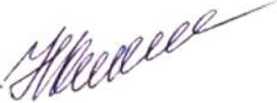 В рамках проекта «Многодетная Россия», протокол от 09 апреля 2021 г. №7ПОЛОЖЕНИЕо Всероссийском конкурсе «Здоровье нации» 2021 г.ОБЩИЕ ПОЛОЖЕНИЯНастоящее положение определяет цель, задачи и порядок проведения Всероссийского конкурса «Здоровье нации» (далее - Всероссийский конкурс) в рамках Всероссийского спортивного фестиваля «Здоровая семья - сильная Россия!» (далее - Всероссийский фестиваль) в рамках реализации Всероссийского проекта «Многодетная Россия».Полное официальное наименование Всероссийского конкурса - Всероссийский конкурс «Здоровье нации».Проведение Всероссийского конкурса отвечает национальным целям, определенным Указом Президента Российской Федерации от 7 мая 2018 г. № 204 «О национальных целях и стратегических задачах развития Российской Федерации на период до 2024 года», задачам, обозначенным в Указе Президента Российской Федерации от 29.05.2017г. № 240 «Об объявлении в Российской Федерации Десятилетия детства», Концепции государственной семейной политики в Российской Федерации на период до 2025 года (распоряжение Правительства Российской Федерации от 9 апреля 2015 г. № 607-р), п. 64 плана мероприятий по реализации в 2019- 2021 годах Стратегии государственной культурной политики Российской Федерации на период до 2025 года (распоряжение Правительства Российской Федерации от 11 июня 2019 года № 1259-р).Порядок организации Всероссийского конкурса определяется с учетом сложившихся практик организации конкурсов/фестивалей в субъектах Российской Федерации и в федеральных округах, а также опыта проведения Всероссийского конкурса.ЦЕЛЬ И ЗАДАЧИ ВСЕРОССИЙСКОГО КОНКУРСАЦель:- поддержка и пропаганда практик здорового образа жизни исбережение здоровья нации;формирование и утверждение позитивного отношения к здоровью, его сохранению и улучшению, а также формирование у членов многодетных семей субъективного, ответственного отношения к своему здоровью.Задачи:пропаганда здорового образа жизни среди многодетных семей; привлечение внимания членов многодетных семей к необходимости ведения ЗОЖ;представление успешного регионального опыта работы в сфере поддержки многодетных семей;разработка и распространение информации, направленной на пропаганду здорового образа жизни;формирование у членов многодетных семей отношения к своему здоровью и здоровью окружающих как важнейшей социальной ценности и формирование устойчивой мотивации ежедневной работы над собой по устранению факторов риска;освоение навыков здорового образа жизни, а также содействие формированию прочной мотивацией в дальнейшей жизни для поддержания ЗОЖ;обучение многодетных семей профилактическим и оздоровительным мерам, как составной части здорового образа жизни (физическая активность, психическое здоровье, здоровое питание).УЧАСТНИКИ ВСЕРОССИЙСКОГО КОНКУРСАК участию в конкурсе принимаются заявки и сопроводительные фото-, видео- и другие материалы о физических упражнениях или рецептах здорового питания, применяемых многодетными семьями, проживающими на территории Российской Федерации.ТРЕБОВАНИЯ К УЧАСТНИКАМ ВСЕРОССИЙСКОГОКОНКУРСАУчастниками Всероссийского конкурса могут быть:семьи, в которых создаются благоприятные условия длягармоничного развития каждого члена семьи;семьи, в которых дети получают воспитание, основанное на духовно- нравственных ценностях, таких как человеколюбие, справедливость, честь, совесть, воля, личное достоинство, вера в добро и стремление к исполнению нравственного долга перед самим собой, своей семьей и своим Отечеством;семьи, ведущие здоровый образ жизни, систематически занимающиеся физической культурой и массовым спортом и вовлекающие в них детей;Критерии отбора конкурсантов для участия во Всероссийском конкурсе по тематикам:В тематике «Семейная планка» принимают участие заявки с видеороликами многодетных семей, выполняющих физическое упражнение «планка».В тематике «Семейные рецепты» принимают участие заявки с сопровождающими материалами в формате фото с описанием рецептов здорового питания многодетных семей.В тематике «Семейная зарядка» принимают участие заявки с видеороликами многодетных семей, выполняющих физическую зарядку.В тематике «Семейный танец» принимают участие заявки с видеороликами многодетных семей, исполняющих танец в стиле «зумба».ТРЕБОВАНИЯ К ПРЕДСТАВЛЯЕМЫМ НА ВСЕРОССИЙСКИЙ КОНКУРС ТЕМАТИКАМТворческие работы, заявленные на конкурс должны соответствовать следующим требованиям:креативный подход к выполнению физического упражнения;творческий подход к изложению материала в формате фото, видео, текста;уникальность: тексты, фото- и видеоматериалы должны быть созданы самой семьей.Представляемые на конкурс творческие работы должны быть направлены вместе с заявкой на сайт 1Шрз://многодетные-семьи.рф/8рш1- festivalОРГАНИЗАЦИОННАЯ СТРУКТУРА ВСЕРОССИЙСКОГОКОНКУРСАОрганизаторами Всероссийского конкурса являются Региональная общественная организация «Объединение многодетных семей города Москвы») и Фонд поддержки детей, находящихся в трудной жизненной ситуации.Общее руководство проведением Всероссийского конкурса осуществляет Организационный комитет (далее - Оргкомитет).Организационный комитет Всероссийского конкурса:Оргкомитет формируется из:представителей федеральных органов государственной власти;Министерства труда и социальной защиты Российской Федерации;региональных структур общественных объединений многодетных семей;представителей организаторов Всероссийского конкурса; представителей некоммерческих, общественных, научных и образовательных организаций;представителей бизнес-структур;общественных деятелей, деятелей культуры и спорта.Для участия в работе Оргкомитета могут привлекаться эксперты и специалисты, занимающиеся вопросами семейной политики.Полномочия Оргкомитета: утверждает Положение о Всероссийском конкурсе; информируют заинтересованных лиц и организации о сроках, месте и порядке проведения конкурсного отбора в средствах массовой информации и сети Интернет;осуществляет приём заявок;подводит итоги Всероссийского конкурса, утверждает перечень победителей по номинациям;содействует информационному продвижению Всероссийского конкурса;определяет порядок проведения церемонии награждения победителей Всероссийского конкурса.Информационные партнеры Всероссийского конкурса:Информационными партнерами Всероссийского конкурса могут выступать любые средства массовой информации, берущие на себя обязательства по информационной поддержке Всероссийского конкурса.ПОРЯДОК ОРГАНИЗАЦИИ И ПРОВЕДЕНИЯ ВСЕРОССИЙСКОГО КОНКУРСАОтбор творческих работ осуществляется в один этап после получения всех заявок на участие во Всероссийском конкурсе.Сроки проведения Всероссийского конкурса:Начало заявочной компании: 10.04.2021.Конец заявочной компании: 10.06.2021.Объявление Финалистов: 15.07.2021.Субъекты Российской Федерации оказывают поддержку Оргкомитету по доведению до потенциальных участников информации о Всероссийском конкурсе.ПОДВЕДЕНИЕ ИТОГОВ И ОПРЕДЕЛЕНИЕ ПОБЕДИТЕЛЕЙ ВСЕРОССИЙСКОГО КОНКУРСАОргкомитет рассматривает заявки участников Всероссийского конкурса (далее - Номинанты), выставляет каждому эссе оценку по 10-ти балльной шкале по каждому из трех критериев: креативный подход, творческий подход и уникальность. Для каждого Номинанта суммируютсяоценки всех членов Оргкомитета, исходя из суммы формируется список претендентов на призовые местаНоминанты Всероссийского конкурса награждаются памятными наградами, а победители - кубками и именными поздравлениями от известных спортсменов.Участникам Всероссийского конкурса направляется свидетельство об участии во Всероссийском конкурсе.Оргкомитет вправе утвердить специальные и поощрительные призы на основании предложений членов Оргкомитета и Информационных партнеров Всероссийского конкурса.Информация об итогах Всероссийского конкурса публикуется на официальных сайтах Организаторов Всероссийского конкурса: Ьир8://многодетные-семьи.рф/